ИНСТИТУТ РАЗВИТИЯ ОБРАЗОВАНИЯГОСУДАРСТВЕННОЕ АВТОНОМНОЕ УЧРЕЖДЕНИЕ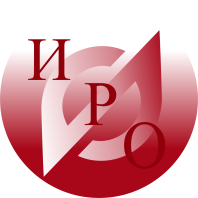 ДОПОЛНИТЕЛЬНОГО ПРОФЕССИОНАЛЬНОГО ОБРАЗОВАНИЯ ЯРОСЛАВСКОЙ ОБЛАСТИМарафон экспресс-вебинаров «И словом и делом» (организатор ГАУ ДПО ЯО ИРО)Ситуация неопределённости, VUCA-мир, дистанционное обучение в обычной общеобразовательной школе… Как быстро мы лицом к лицу столкнулись со всеми этими  явлениями, оказались в эпицентре событий. Молниеносно перешли на форматы иного построения образовательного процесса и взаимоотношений со своими близкими, друзьями. При этом непомерно возросла нагрузка: включение в активное систематическое общение не только с детьми, но и с их родителями, необходимость применения дистанционных технологий, одновременное решение профессиональных задач в ситуации удаленной работы и обустройство домашнего быта. Как сохранить при этом жизнестойкость?Как принять профессиональные вызовы? Как справиться с опасениями и страхами? Как сохранить ресурсное состояние? Как помочь себе и другим в ситуации нестабильности?Команда ГАУ ДПО ЯО ИРО, а в частности Тренеры регионального проекта «Реализация комплексной программы по развитию личностного потенциала» (профессиональные психологи), предлагают цикл вебинаров, призванных помочь педагогам в сложившейся непростой ситуации жизнедеятельности.Приглашаем Вас и педагогов Ваших образовательных организаций к участию в следующих вебинарах:21.04: 15.00 - Вебинар в формате диалога. Как справиться с   тревогой и паникой  в ситуации коронавируса и самоизоляции? Ресурсы саморегуляции.Вебинар ведут: профессор кафедры инклюзивного образования, кандидат психологических наук, сертифицированный гештальт-терапевт, гештальт-консультант  О.Н. Посысоев, проректор ИРО по организационно-методической деятельности, кандидат психологических наук И.В. Серафимович         Ссылка для регистрации: http://m.mirapolis.ru/m/miravr/374776577028.04: 15.00 - Вебинар в формате диалога. Используем ресурсы эмоционального интеллекта. Как принимать решения в ситуации неопределенности? Ресурсы трансформации.Вебинар ведут: профессор кафедры инклюзивного образования, кандидат психологических наук, сертифицированный гештальт-терапевт, гештальт-консультант  О.Н. Посысоев, проректор ИРО по организационно-методической деятельности, кандидат психологических наук И.В. Серафимович                Ссылка для регистрации: http://m.mirapolis.ru/m/miravr/591911915429.04: 15.00 - Вебинар в формате диалога.Как оказать психоло-педагогическую поддержку родителям в период дистанционного обучения?Вебинар ведет: доцент кафедры дошкольного образования, кандидат педагогических наук. Т.Н. Захарова                   Ссылка для регистрации: http://m.mirapolis.ru/m/miravr/900911872230.04: 15.00 - Вебинар в формате диалога для школьных психологов.Время помогать. Особенности оказания психологической помощи  в настоящее время.Ресурсы мотивации на взаимодействие, само и взаимопомощь.Вебинар ведут: профессор кафедры инклюзивного образования, кандидат психологических наук, сертифицированный гештальт-терапевт, гештальт-консультант  О.Н. Посысоев, проректор ИРО по организационно-методической деятельности, кандидат психологических наук И.В. Серафимович                  Ссылка для регистрации: http://m.mirapolis.ru/m/miravr/7079892799Доступ по ссылке откроется за 1 час до начала мероприятияРектор ГАУ ДПО ЯО ИРО			______________		     А.В. Золотарева(полное наименование)				(подпись)		(расшифровка подписи)М.П.Богдановича, 16 	г. Ярославль, 150014        	ИНН 7604014626КПП 760401001БИК 047888001ОГРН 1027600679941приемная тел. +7 (4852) 23-06-82 тел./факс +7 (4852) 23-09-56e-mail: rcnit@iro.yar.ru